关于个人校园邮箱在线申请和绑定手机号业务流程的说明随着我校师生对校园邮箱使用量的持续增高，为进一步优化个人校园邮箱申请流程，从即日起西安建筑科技大学综合服务平台（ehall）更新和发布了两个关于个人校园邮箱办理的流程，分别为校园邮箱申请和校园邮箱绑定手机号。具体使用说明如下：一、个人校园邮箱申请为了提高了个人邮箱在线办理效率，实现个人校园邮箱提出申请后即时开通。1、登录西安建筑科技大学综合服务平台：http://ehall.xauat.edu.cn
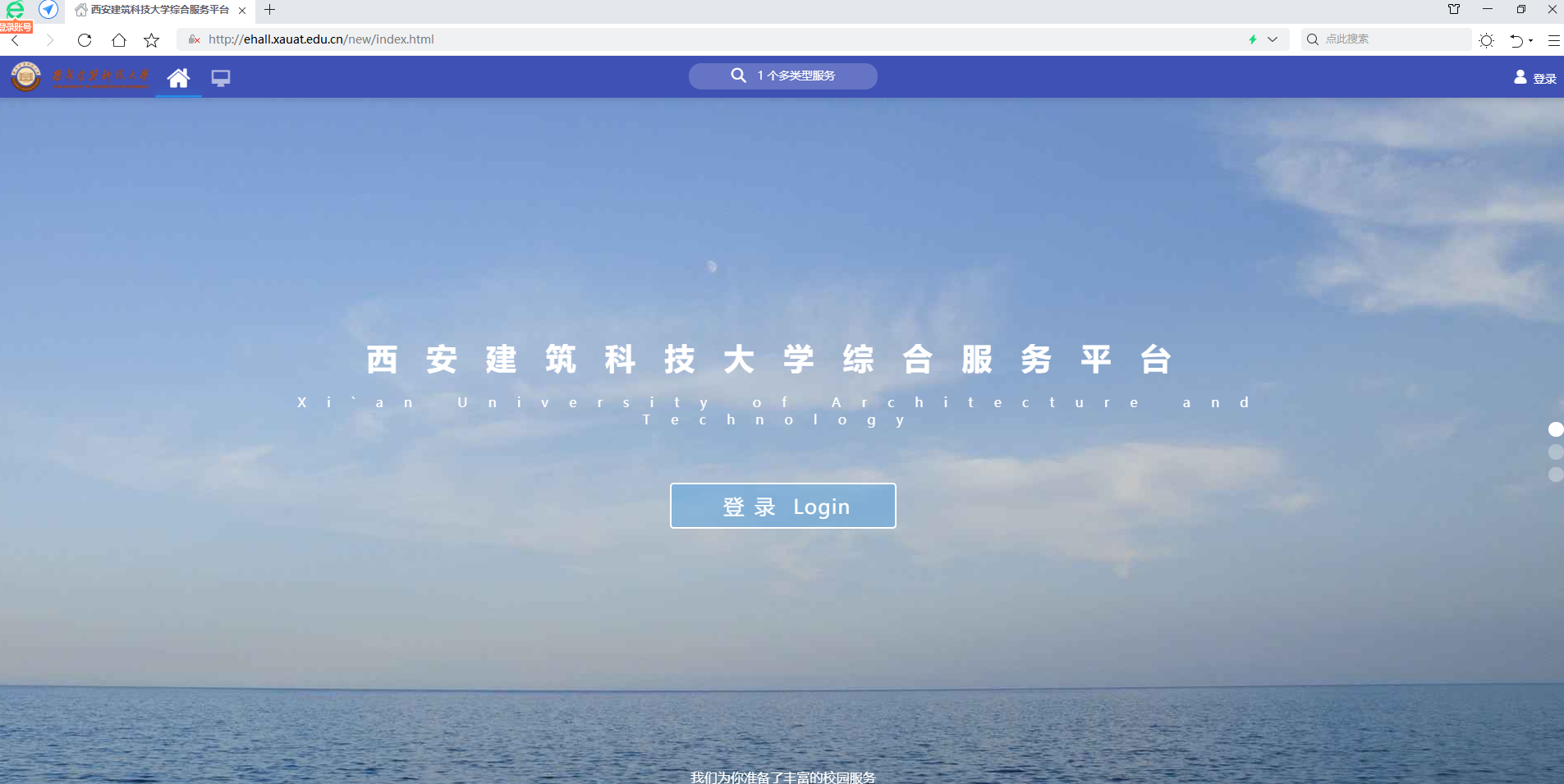 2、登录统一身份认证平台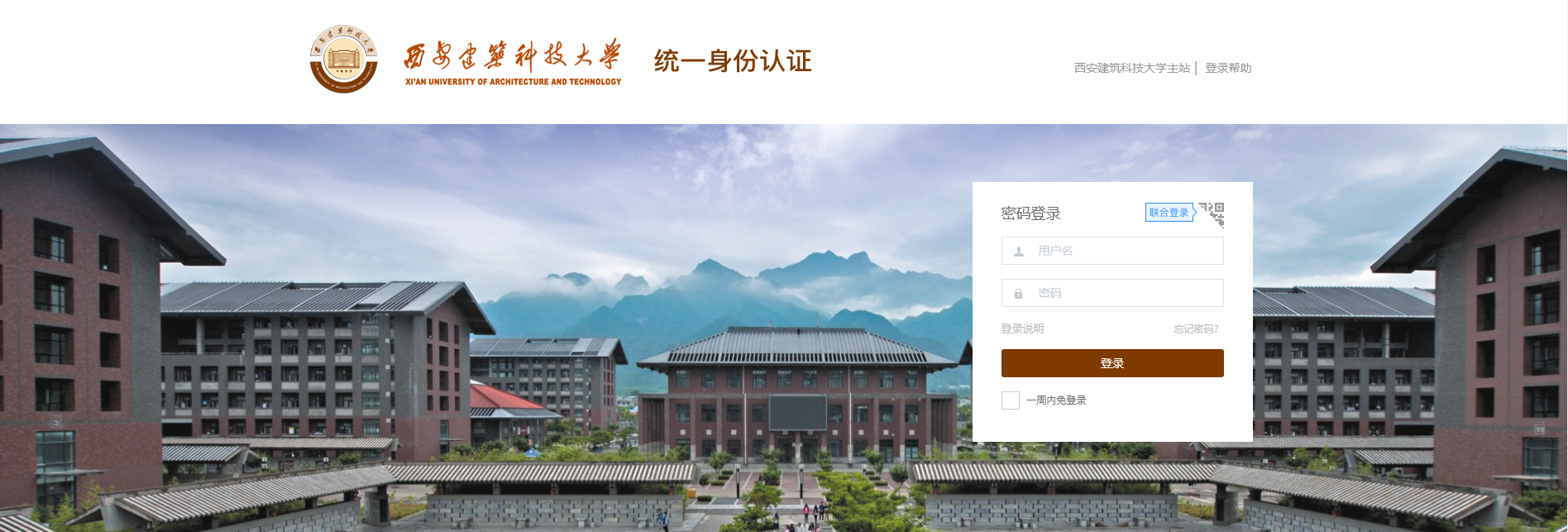 用户名：工号/学号初始密码：身份证后六位，如有字母为大写如忘记密码请本人持一卡通到逸夫楼708重置密码咨询电话：82205304-6612草堂校区学生请将一卡通拍照发送至邮箱至sn@xauat.edu.cn进行重置。）3、在办事服务流程卡片里，点击“校园邮箱申请”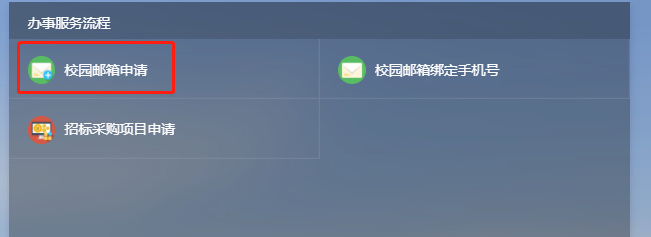 4、点击立即办理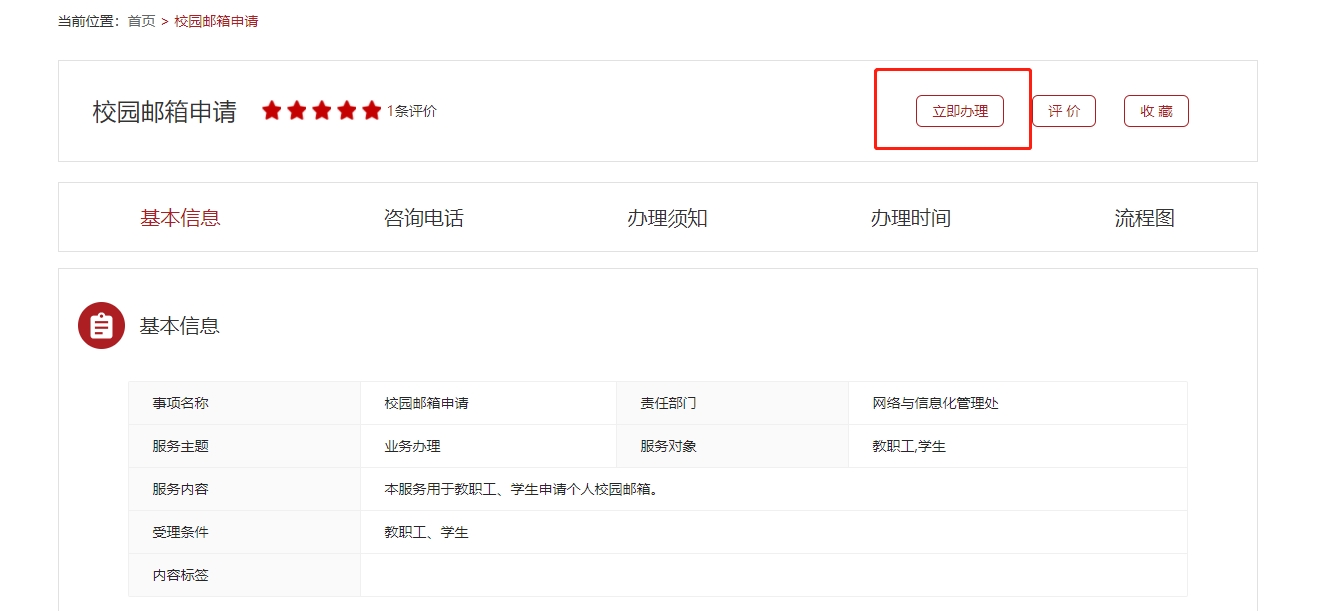 5、填写邮箱信息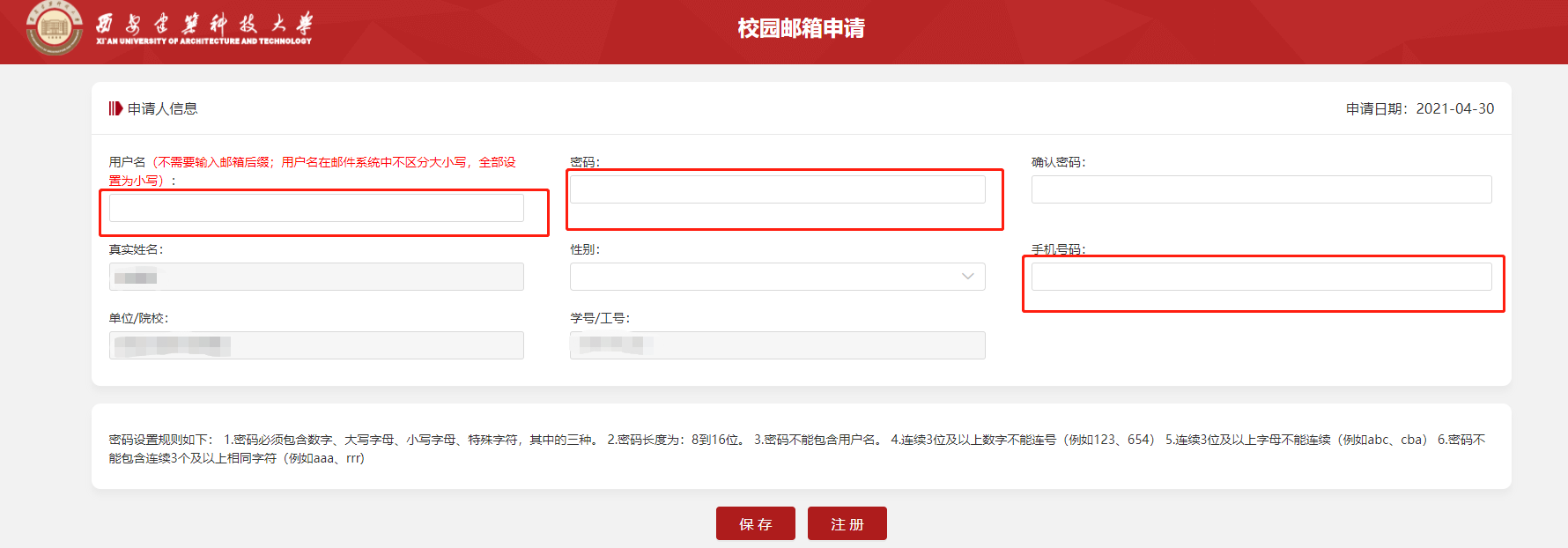 填写用户名时不需要填写邮箱后缀名；绑定手机号是为了提高邮箱安全性及自行重置密码使用。6、点击注册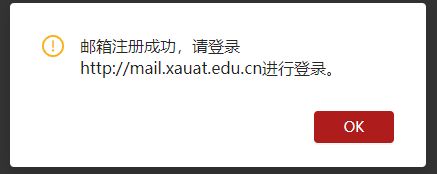 邮箱注册成功 ，邮箱后缀名为：@xauat.edu.cn。注：每个工号/学号只能申请一个邮箱，不可多次申请，否则不予通过。7、登录邮箱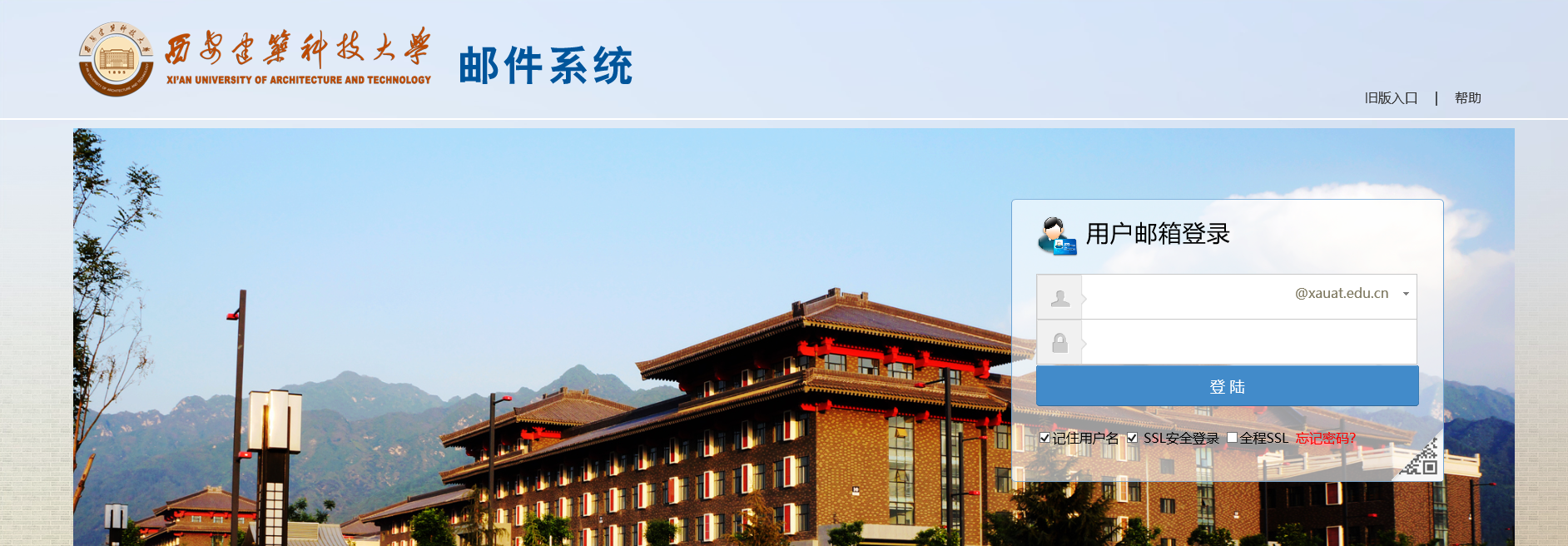 可根据自己设置的邮箱名和密码登录:http://mail.xauat.edu.cn/使用邮箱。二、校园邮箱绑定手机号对于已申请的个人校园邮箱且绑定了工号，但未绑定手机号或者需要修改绑定的手机号的师生，可以通过在线办理的方式直接绑定手机号。1、登录西安建筑科技大学综合服务平台：http://ehall.xauat.edu.cn
2、登录统一身份认证平台用户名：工号/学号初始密码：身份证后六位，如有字母为大写如忘记密码请本人持一卡通到逸夫楼708重置密码咨询电话：82205304-6612草堂校区学生请将一卡通拍照发送至邮箱至sn@xauat.edu.cn进行重置。3、在办事服务流程卡片里，点击“校园邮箱绑定手机号”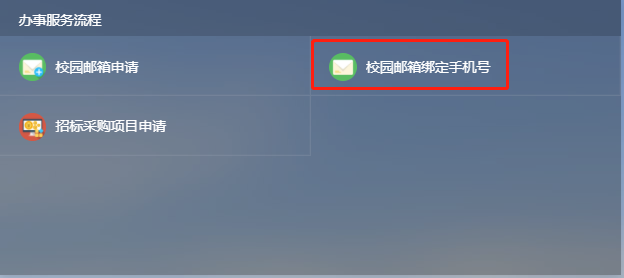 4、点击立即办理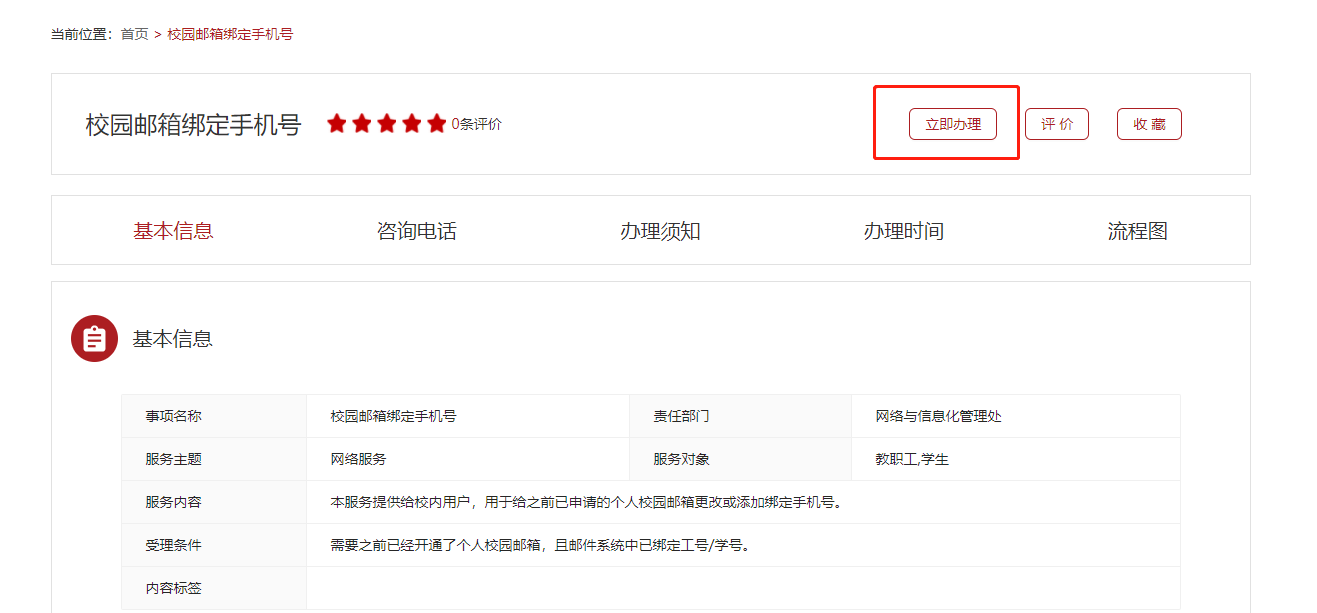 3、填写绑定的手机号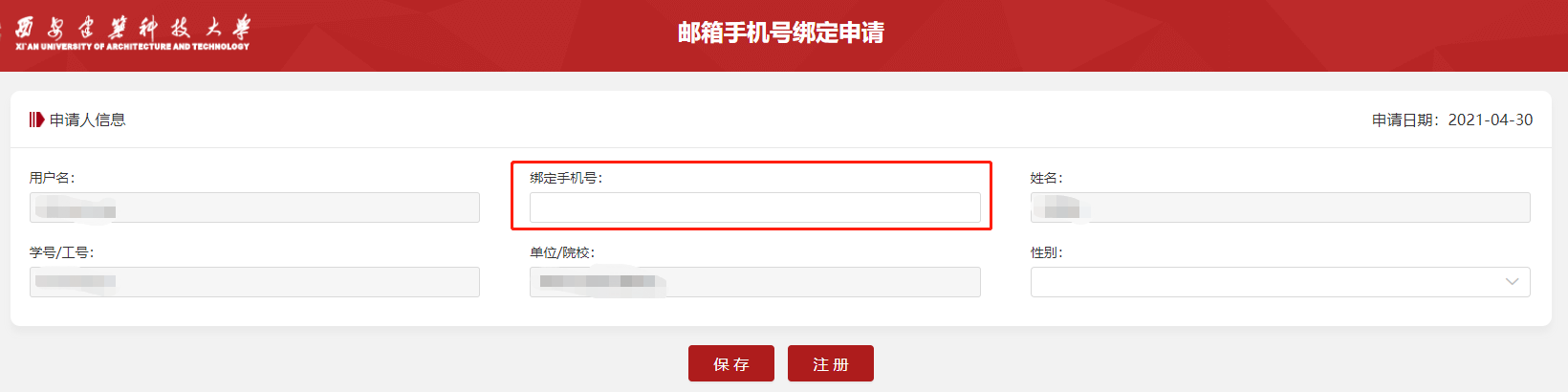 4、点击注册，邮箱手机号绑定成功。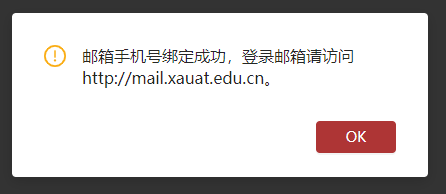 绑定手机号后可以通过发送手机验证码登录邮箱，提高邮箱安全性；如密码丢失可以通过发送手机验证码的方式重置邮箱密码。